ООО «Абаканкоммунпроект» - имеет первый уровень ответственности (на основании своего компенсационного фонда возмещения вреда) и имеет право разрабатывать проектную документацию стоимостью не превышающие  25 млн. руб. на один договор подряда проектных работ . ООО «Абаканкоммунпроект» - имеет первый уровень ответственности (на основании своего компенсационного фонда обеспечения договорных обязательств) и имеет право на заключение договоров с использованием конкурентных способов, не превышающих  25 млн. руб.Директор СРО АСП «Союз «Проекты Сибири»                   А.А.Костылев.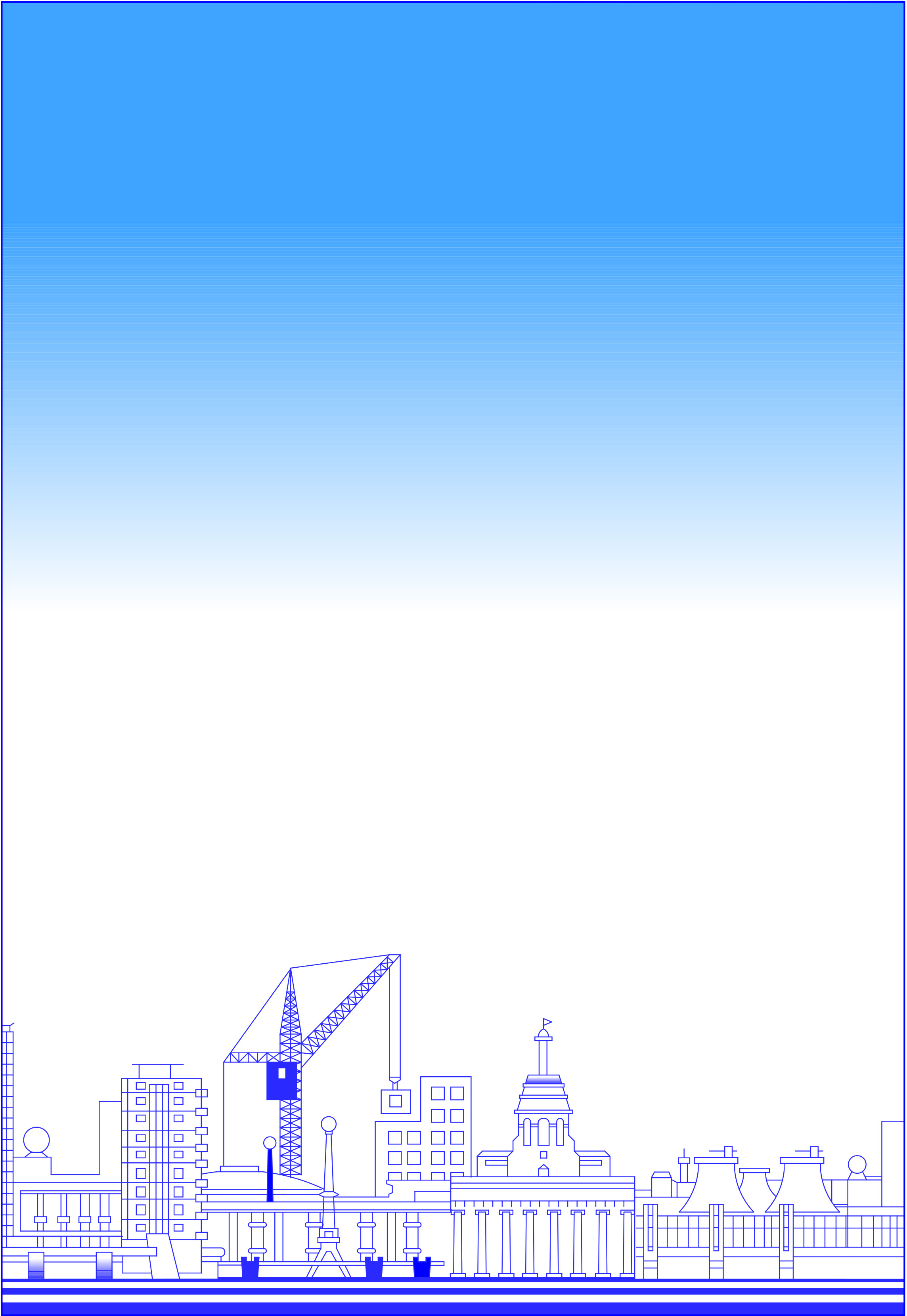 